Муниципальное казенное дошкольное образовательноеУчреждение  «Детский сад №11 города Беслана»Правобережного района РСО-Алания.Итоговое занятие по ИЗО (рисование) в средней группе. Тема: «Волшебная птица»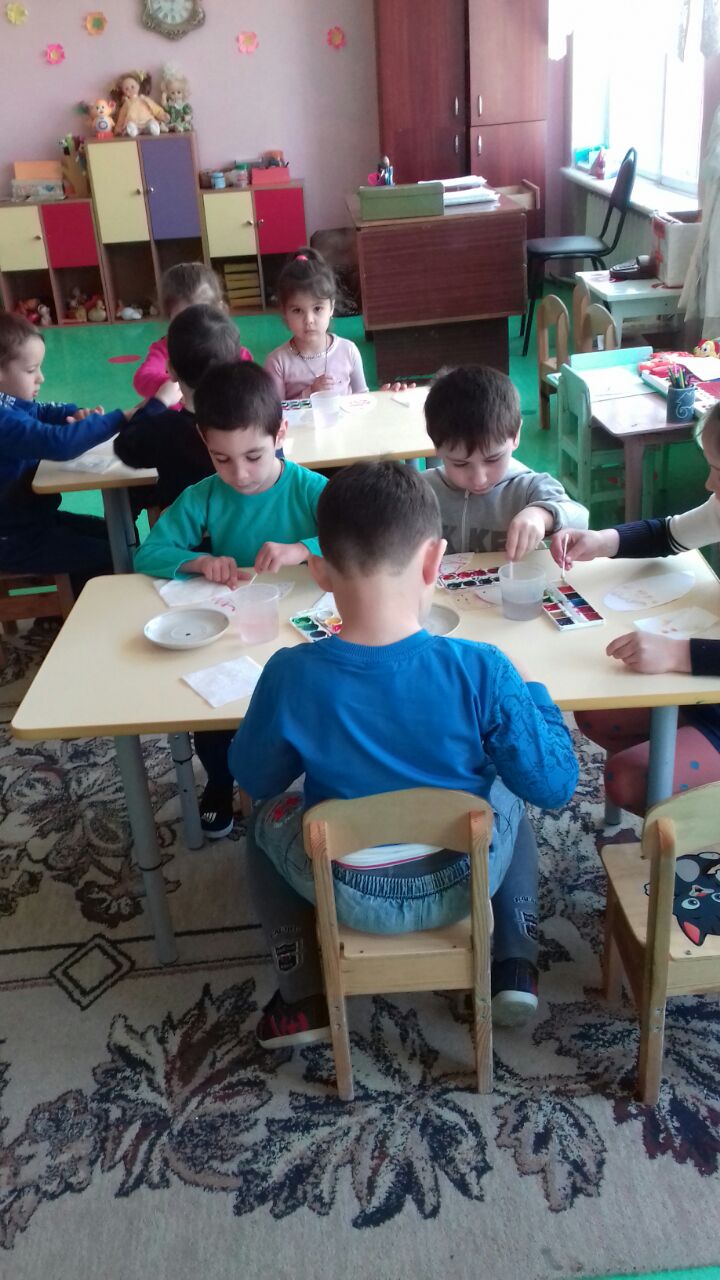 Воспитатель: Гариева Джульетта  ЗелимхановнаЦель: Развитие навыков коллективного творчества.Задачи: 1. Развивать фантазию и творчество детей, уметь создавать сказочный образ. 2. Продолжать учить детей использовать в рисовании различные материалы по выбору (краски, восковые мелки, карандаши).3. Продолжать обучение техники составления узора, орнамента  по мотивам дымковских игрушек (волнистые линии, колечки, точки, прямые линии, использовать в рисунке различные цвета и оттенки называть их.).3. Воспитывать умение сопереживать и сочувствовать.Формировать умение выполнять часть общего изображения, стараясь сделать свою часть как можно лучше.  Подготовка к занятию: Прочитать сказку П. Ершова «Конёк - Горбунок». Обратить особое внимание на описание пера Жар-птицы и самой Жар- птицы.Рассмотреть иллюстрации с изображением сказочных птиц.Ход занятия:Перед началом занятия предложить детям улыбнуться друг другу, поделиться своим хорошим настроением с друзьями. В начале занятия напомнить детям сказку о Коньке-горбунке, что царь дал трудное задание Ивану.  С помощью Конька-горбунка,  Иван поймал Жар - птицу, но в клетке она перестала петь песни.Спросить у детей, почему это произошло и как это можно исправить? Предложить детям подумать о том, как можно поступить чтобы Жар- птица не мучилась в клетке. (Нарисовать) обратить внимание детей на то, что у этой птицы очень много перышек и все разные (рассмотреть с детьми изображения Жар-птиц выполнение в разных техниках) предложить каждому нарисовать одно перо, а затем соединить их в общем рисунке. Изображение сказочной птицы рисуется заранее воспитателем.Повторить с детьми приемы рисования красками, ушными палочками. Рассмотреть работы детей нарисованные на других занятиях по декоративному рисованию. Вспомнить технику нанесения узоров Дымкова (полоски, колечки волнистые линии, точки).Предложить детям самим выбрать материал, с помощью которого они будут рисовать перо Жар-птицы. Физ - минуткаЯ медведя не боюсь (переваливаться с ноги на ногу как медведь)Я от волка сторонюсь (присесть)Утку я от орла не догонит в два крыла (взмахи руками)Свету – солнцу я сестра (подняться на носочках, руки поднять вверх и развести в стороны) А зовут меня Жар-птица (покружиться  на месте, выполняя взмахи руками).На столах дети находят перышки (из бумаги) напомнить о том, что они сами выбирают способ нанесения изображения и приступить к работе (дети по желанию выбирают средства и способ изображения).В конце занятия  вместе со всеми детьми собрать и наклеить птицу. Рассмотреть ее, обратить внимание на то, что перышки птицы получились разные.                      Птица получилась действительно сказочная.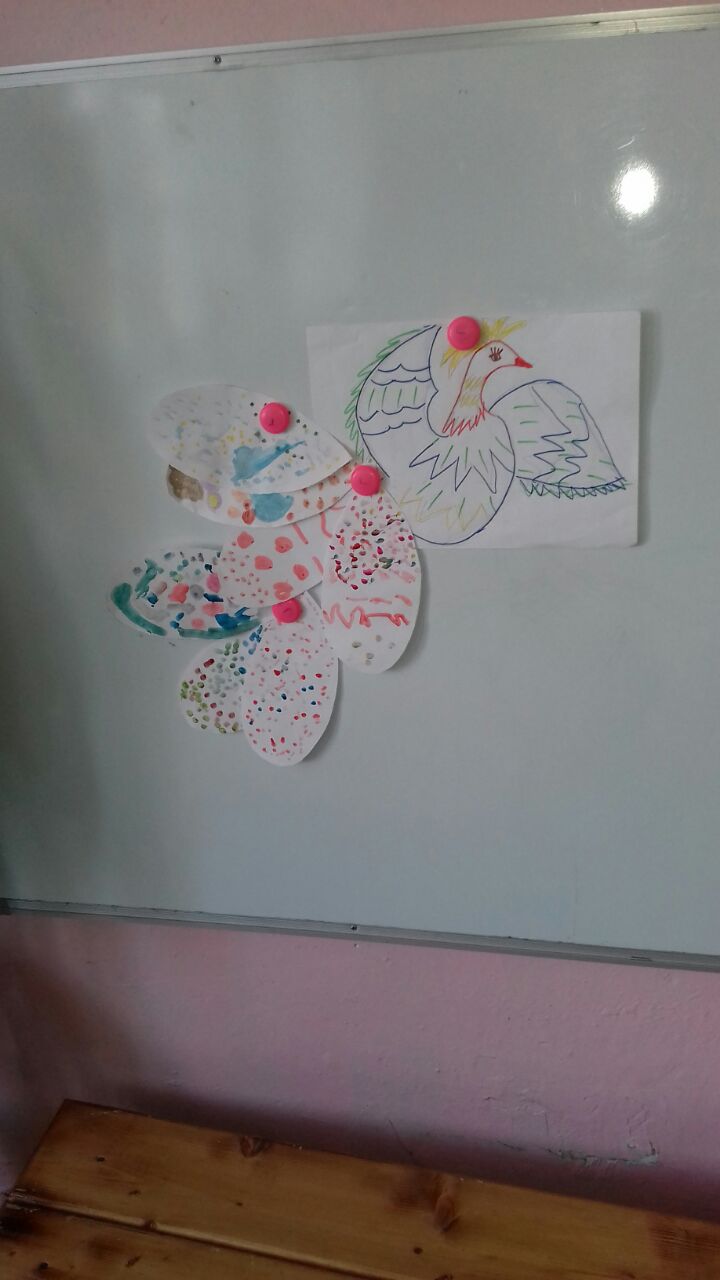  Поговорить с детьми о птице, активизировать их высказывание, задавая вопросы: 1. Нравится ли вам птица?2. Что особенно нравится?3. Куда она летит?Выслушать высказывания детей. Предложить детям подарить рисунок Жар- птицы  детям младшей группы чтобы, она пела свои волшебные песни, и малыши не скучали по родителям.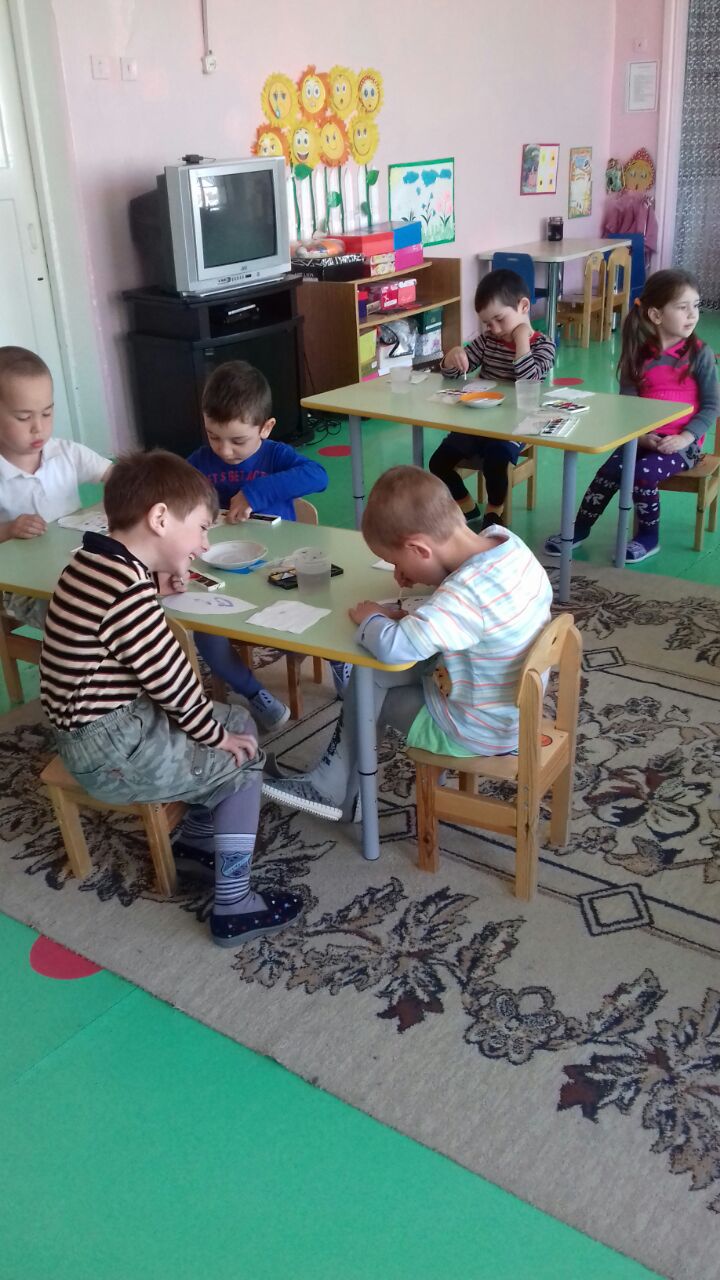 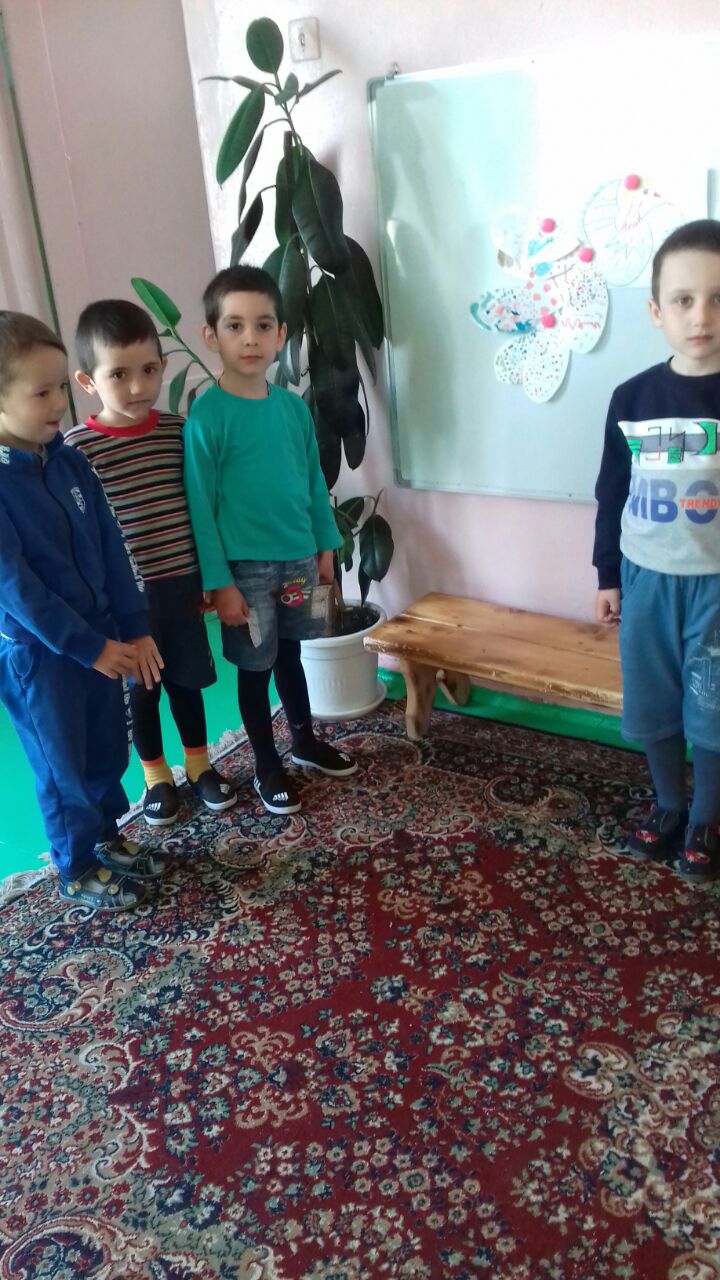 